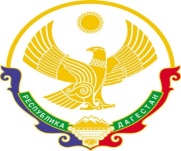 РЕСПУБЛИКА ДАГЕСТАНМУНИЦИПАЛЬНЫЙ РАЙОН «ГУМБЕТОВСКИЙ РАЙОН»СОБРАНИЕ ДЕПУТАТОВ СЕЛЬСКОГО ПОСЕЛЕНИЯ«СЕЛО ЧИРКАТА»__________________________________________________________________________________________________________________________________________________________________________________________________Индекс: 368933,  ИНН 0509001783КПП 050901001   e-mail: aspchirkata@mail.ruРЕШЕНИЕот 26 ноября 2018 года                                                                                                            № 09«О досрочном прекращении полномочий главы сельского поселения «село Чирката»Рассмотрев заявление Магомедова ХадисгаджиДжамалодиновича о досрочном прекращении полномочий главы сельского поселения «село Чирката» по собственному желанию, на основании пункта 2 части 6 статьи 36 Федерального закона от 06.10.2003 № 131-ФЗ "Об общих принципах организации местного самоуправления в Российской Федерации" и статьи 32 Устава сельского поселения «село Чирката»  Собрание депутатов сельского поселения,РЕШИЛО:1. Принять отставку по собственному желанию главы  сельского поселения «село Чирката» Магомедова Хадисгаджи Джамалодиновича.2. Считать прекращенными досрочно полномочия главы сельского поселения «село Чирката» Магомедова Хадисгаджи Джамалодиновича с 26 ноября 2018 года. 3. Назначить исполняющим обязанности главы сельского поселения «село Чирката» заместителя главы Магомедбакирова Магомеда Идрисовича  с 26   ноября 2018  года до вступления в должность вновь избранного главы  сельского поселения «село Чирката».4. Установить, что денежное содержание исполняющего обязанности главы сельского поселения «село Чирката» состоит из должностного оклада в соответствии с замещаемой должностью Главы сельского поселения «село Чирката» и ежемесячных и иных дополнительных выплат, определяемых законодательством.5. Возложить обязанности заместителя главы на заместителя главы АСП «село Чирката» по делопроизводству Загидова Гаджидада Магомедсултангаджиевича, с установлением ему одной ставки денежного содержания и ежемесячных и иных дополнительных выплат, определяемых законодательством.6. Настоящее решение вступает в силу с момента его подписания.Заместитель председателя Собрания депутатов  сельского поселения «село Чирката»                         Ибрагимханов Ш.А.